Российская  ФедерацияАДМИНИСТРАЦИЯ  ЗМЕИНОГОРСКОГО  РАЙОНААЛТАЙСКОГО  КРАЯП О С Т А Н О В Л Е Н И Е14.12.2020_____                             № _586_                                       г. ЗмеиногорскВ целях соблюдения Федерального закона Российской Федерации от 27.07.2006 № 152-ФЗ, Постановления Правительства Российской Федерации от 01.11.2012 № 1119 «Об утверждении требований к защите персональных данных при их обработке в информационных системах персональных данных», Приказа ФСБ России от 10.07.2014 № 378 «Об утверждении Состава и содержания организационных и технических мер по обеспечению безопасности персональных данных при их обработке в информационных системах персональных данных с использованием средств криптографической защиты информации, необходимых для выполнения установленных Правительством Российской Федерации требований к защите персональных данных для каждого из уровней защищенности» ПостановляЮ:Утвердить:Порядок работы со средствами криптографической защиты информации (Приложение №1).Порядок размещения специального оборудования, охраны и организации режима в выделенных (режимных) помещениях Администрации Змеиногорского района Алтайского края (Приложение №2).Список лиц, допущенных к работе со средствами криптографической защиты информации (Приложение №3).Список помещений, выделенных для использования средств криптографической защиты информации и хранения ключевых документов к ним (Приложение №4).Форму Журнала поэкземплярного учета средств криптографической защиты информации, эксплуатационной и технической документации к ним, ключевых документов (Приложение №5).Порядок заполнения «Журнала поэкземплярного учета средств криптографической защиты информации, эксплуатационной и технической документации к ним, ключевых документов» (Приложение №6).Форму Журнала учета и уничтожения носителей с ключевой информацией (Приложение №7).Форму Журнала выдачи носителей с ключевой информацией (Приложение №8).Форму Журнала регистрации ключей от режимных помещений (Приложение №9).Форму Журнала учета хранилищ (Приложение №10).Форму Журнала регистрации выдачи сдачи ключей от режимных помещений (Приложение №11).Форму Журнала регистрации выдачи сдачи ключей от хранилищ (Приложение №12).Форму Лицевых счетов пользователей средств криптографической защиты информации (Приложение №13).Форму Акта ввода в эксплуатацию средств криптографической защиты информации (Приложение №14).Порядок восстановления связи в случае компрометации действующих ключей к средствам криптографической защиты информации (Приложение №15).Форму Заключения о допуске к самостоятельной работе с средствами криптографической защиты информации (Приложение №16).Форму Журнала технического (аппаратного) (Приложение №17).Ответственными пользователями криптосредств, выполняющими соответствующие обязанности, установленными настоящим постановлением и  должностной инструкцией являются лица, замещающие следующие должности:первый заместитель главы Администрации Змеиногорского районаглавный бухгалтер централизованной межведомственной бухгалтерии Администрации Змеиногорского районаведущий бухгалтер централизованной межведомственной бухгалтерии Администрации Змеиногорского районазаместитель главного бухгалтера централизованной межведомственной бухгалтерии Администрации Змеиногорского районаглавный специалист отдела по социальным вопросамзаведующий отделом экономикизаместитель заведующего отделом экономикизаведующий отделом программного обеспечения Администрации Змеиногорского районазаведующий архивным отделомзаведующий юридическим отделом.2.1. Во время отсутствия лиц, указанных в пункте 2, обязанности ответственного пользователя криптосредств возлагается на лиц, их замещающих.Возложить на Ответственного пользователя криптосредств обязанности (внести соответствующие изменения в должностную инструкцию):По вводу в эксплуатацию средств криптографической защиты информации.По ведению:Журнала поэкземплярного учета средств криптографической защиты информации, эксплуатационной и технической документации к ним, ключевых документов;журнала учета и уничтожения носителей с ключевой информацией;журнала выдачи носителей с ключевой информацией;журнала регистрации ключей от режимных помещений;журнала учета хранилищ;лицевых счетов пользователей средств криптографической защиты информации;журнала регистрации выдачи/сдачи ключей от хранилищ;журнала регистрации выдач/сдачи ключей от режимных помещений.Всем сотрудникам, которым необходимо осуществлять работу со средствами криптографической защиты информации, пройти обучение в соответствии с утвержденной программой.Комиссии по допуску к самостоятельной работе со средствами криптографической защиты информации провести оценку готовности сотрудника к работе и в случае положительной оценки выдать заключение о допуске к самостоятельной работе с СКЗИ. Управляющему делами Администрации Змеиногорского района Л.А. Якушко ознакомить сотрудников Администрации Змеиногорского района, допущенных к работе со средствами криптографической защиты информации, с настоящим постановлением.7. Контроль за исполнением настоящего постановления возложить на управляющего делами Администрации Змеиногорского района Л.А. Якушко.Глава района                                                                                                                    Е.В. ФроловЛ.А. Якушко2-20-73ПОРЯДОКработы со средствами криптографической защиты информациив Администрации Змеиногорского района Алтайского краяОбозначения и сокращенияАИБ – администратор информационной безопасности;ИБ – информационная безопасность;НКИ – носители ключевой информации;СКЗИ – средства криптографической защиты информации;ПЭВМ – персональная электронная вычислительная машина;ЭП – электронная подпись.Понятия и определенияЭлектронная подпись – информация в электронной форме, которая присоединена к другой информации в электронной форме (подписываемой информации) или иным образом связана с такой информацией и которая используется для определения лица, подписывающего информацию.Сертификат ключа проверки электронной подписи – электронный документ или документ на бумажном носителе, выданные удостоверяющим центром либо доверенным лицом удостоверяющего центра и подтверждающие принадлежность ключа проверки электронной подписи владельцу сертификата ключа проверки электронной подписи.Владелец сертификата ключа проверки электронной подписи - лицо, которому в установленном настоящим Федеральным законом порядке выдан сертификат ключа проверки электронной подписи.Средство криптографической защиты информации – средство вычислительной техники, осуществляющее криптографическое преобразование информации для обеспечения ее безопасности.Общие положенияНастоящий Порядок по работе с СКЗИ в Администрации Змеиногорского района Алтайского края (далее – Порядок) определяет:правила обращения с СКЗИ и криптографическими ключами;основные обязанности, права и ответственность Пользователя СКЗИ (далее – Пользователя);действия при компрометации ключей и восстановлении конфиденциальной связи;специальные требования по обработке информации с использованием СКЗИ;Пользователь должен выполнять все требования настоящего Порядка, правила, изложенные в эксплуатационной документации на СКЗИ, а также другие документы, регламентирующие порядок работы с СКЗИ.Данный Порядок разработан в соответствии с требованиями следующих нормативных документов:Федерального закона от 27.07.2006 № 152-ФЗ «О персональных данных»;Постановления Правительства Российской Федерации от 01.11.2012 № 1119 «Об утверждении требований к защите персональных данных при их обработке в информационных системах персональных данных»;Приказа ФСБ России от 10.07.2014 № 378 «Об утверждении Состава и содержания организационных и технических мер по обеспечению безопасности персональных данных при их обработке в информационных системах персональных данных с использованием средств криптографической защиты информации, необходимых для выполнения установленных Правительством Российской Федерации требований к защите персональных данных для каждого из уровней защищенности».Требования настоящего Порядка распространяется на всех специалистов Администрации Змеиногорского района Алтайского края, использующих СКЗИ.Все сотрудники, начинающие работу с СКЗИ, обязаны пройти обучение в соответствии с программами подготовки к самостоятельной работе с используемыми СКЗИ.Общий порядок работы с СКЗИНа все поступающие СКЗИ, ключевые дискеты должен вестись поэкземплярный учет в «Журнале поэкземплярного учета СКЗИ, эксплуатационной и технической документации к ним». Единицей поэкземплярного учета СКЗИ для программных СКЗИ является инсталляционная дискета или компакт-диск (CD-ROM). Выдаваемые Пользователям СКЗИ должны иметь учетные номера. Все СКЗИ реализуются (распространяются) вместе с правилами пользования ими.Передачу СКЗИ производит ответственный пользователь криптосредств Пользователю под роспись в «Журнале поэкземплярного учета СКЗИ, эксплуатационной и технической документации к ним». Установка (инсталляция) СКЗИ осуществляется в соответствии с требованиями документации на СКЗИ.Рабочие места, оснащенные СКЗИ и предназначенные для создания информации о ключах (рабочие места Администратора безопасности) должны быть оснащены специально выделенными ПЭВМ.Установка (переустановка) программных средств рабочего места производится Ответственным пользователем криптосредств с лицензионных инсталляционных комплектов. Перед установкой должна быть проведена проверка на отсутствие вирусов и программных «закладных» устройств.Ответственными специалистами периодически должен проводиться контроль сохранности СКЗИ, а также всего используемого совместно с СКЗИ программного обеспечения для предотвращения внесения программно-аппаратных «закладных» устройств и программ вирусов.Должны быть приняты организационные меры с целью исключения возможности несанкционированного копирования СКЗИ.Ключевые дискеты СКЗИ и тестовые ключи должны храниться в металлическом шкафу (сейфе) отдельно от других документов. При вскрытии металлического шкафа (сейфа) должна быть проверена целостность замков. В случае нарушения целостности печатей или замков ответственный специалист обязан немедленно доложить об этом главе района и АИБу. Рабочие и резервные носители ключевой информации, предназначенные для использования в случае компрометации рабочей ключевой информации, должны храниться в разных местах (металлических шкафах, сейфах).Уничтожение криптоключей (исходной ключевой информации) может производиться путем физического уничтожения ключевого носителя, на котором они расположены, или путем стирания (разрушения) криптоключей (исходной ключевой информации) без повреждения ключевого носителя (для обеспечения возможности его многократного использования). Криптоключи (исходную ключевую информацию) стирают по технологии, принятой для соответствующих ключевых носителей многократного использования (дискет, компакт-дисков (CD-ROM), DataKey, SmartCard, TouchMemory и т.п.). Непосредственные действия по стиранию криптоключей (исходной ключевой информации), а также возможные ограничения на дальнейшее применение соответствующих ключевых носителей многократного использования регламентируются эксплуатационной и технической документацией к соответствующим СКЗИ, а также указаниями организации, производившей запись криптоключей (исходной ключевой информации). Ключевые носители уничтожают путем нанесения им неустранимого физического повреждения, исключающего возможность их использования, а также восстановления ключевой информации. Непосредственные действия по уничтожению конкретного типа ключевого носителя регламентируются эксплуатационной и технической документацией к соответствующим СКЗИ, а также указаниями организации, производившей запись криптоключей (исходной ключевой информации). Бумажные и прочие сгораемые ключевые носители, а также эксплуатационная и техническая документация к СКЗИ уничтожают путем сжигания или с помощью любых бумагорезательных машин. СКЗИ уничтожают (утилизируют) в соответствии с требованиями Положения ПКЗ-2005 по решению обладателя конфиденциальной информации, владеющего СКЗИ.Подлежащие уничтожению (утилизации) СКЗИ должны быть изъяты из аппаратных средств, с которыми они функционировали. При этом СКЗИ считаются изъятыми из аппаратных средств, если исполнена предусмотренная эксплуатационной и технической документацией к СКЗИ процедура удаления программного обеспечения СКЗИ и они полностью отсоединены от аппаратных средств. Пригодные для дальнейшего использования узлы и детали аппаратных средств общего назначения, не предназначенные специально для аппаратной реализации криптографических алгоритмов или иных функций СКЗИ, а также совместно работающее с СКЗИ оборудование (мониторы, принтеры, сканеры, клавиатура и т.п.) разрешается использовать после уничтожения СКЗИ без ограничений. При этом информация, которая может оставаться в устройствах памяти оборудования (например, в принтерах, сканерах), должна быть надежно удалена (стерта). Ключевые документы должны быть уничтожены в сроки, указанные в эксплуатационной и технической документации к соответствующим СКЗИ. Если срок уничтожения эксплуатационной и технической документацией не установлен, то ключевые документы должны быть уничтожены не позднее 10 суток после вывода их из действия (окончания срока действия). Факт уничтожения оформляется в Журнале поэкземплярного учета СКЗИ, эксплуатационной и технической документации. В эти же сроки с отметкой в техническом (аппаратном) журнале подлежат уничтожению разовые ключевые носители и ранее введенная и хранящаяся в СКЗИ или иных дополнительных устройствах ключевая информация, соответствующая выведенным из действия криптоключам. Хранящиеся в криптографически защищенном виде данные следует перешифровать на новых криптоключах.Основные обязанности Пользователя Пользователь обязан:соблюдать требования по обеспечению безопасности функционирования СКЗИ согласно документации к средствам защиты;обеспечить конфиденциальность всей информации ограниченного распространения, доступной по роду выполняемых функциональных обязанностей;сдать носители ключевой информации при увольнении или отстранении от исполнения обязанностей, связанных с использованием СКЗИ;сдать носители ключевой информации по окончании срока действия сертификата ключа, а также в случае компрометации ключа;немедленно уведомлять АИБа о компрометации криптографических ключей;немедленно уведомлять АИБа о фактах утраты или недостачи СКЗИ, НКИ;в пределах своей компетенции предоставлять информацию комиссии, проводящей служебные расследования по фактам компрометации, а также выявления причин нарушения установленных требований информационной безопасности при функционировании СКЗИ.Права Пользователя Пользователь имеет право:вносить предложения Руководству по совершенствованию СКЗИ;повышать уровень квалификации по использованию СКЗИ.Порядок обращения с СКЗИМонтаж и установка СКЗИ осуществляются АИБом.Установка и ввод в эксплуатацию, а также эксплуатация СКЗИ должна осуществляться в соответствии с эксплуатационной и технической документацией к этим средствам. Для хранения носителей ключевой информации помещения обеспечиваются сейфами (металлическими шкафами), оборудуются охранной сигнализацией и по убытии сотрудников закрываются, сдаются под охрану.Дубликаты ключей от сейфов (а также значения кодов – при наличии кодовых замков) пользователей должны храниться в сейфе руководителя подразделения в упаковках, опечатанных личными печатями пользователей. Несанкционированное изготовление дубликатов ключей ЗАПРЕЩЕНО. В случае утери ключа механизм (секрет) замка (либо сам сейф) должен быть заменён.К эксплуатации СКЗИ допускаются лица, прошедшие соответствующую подготовку и изучившие правила пользования данным СКЗИ.Порядок обращения с ключамиВыработанные секретные криптоключи хранятся исключительно в электронном виде на цифровых носителях информации, которые получают статус НКИ.Владельцы ключей несут персональную ответственность за обеспечение конфиденциальности ключевой информации и защиту НКИ от несанкционированного использования. Для хранения носителей ключевой информации Пользователь должен быть обеспечен личным сейфом. В случае отсутствия индивидуального сейфа по окончании рабочего дня Пользователь обязан сдавать НКИ лицу, ответственному за хранение.Категорически запрещается:осуществлять несанкционированное и безучётное копирование ключевых данных;хранить НКИ вне сейфов и помещений, гарантирующих их сохранность и конфиденциальность;передавать НКИ каким бы то ни было лицам, кроме Владельца ключа;во время работы оставлять НКИ без присмотра (например, на рабочем столе или в разъеме системного блока ПЭВМ);хранить на НКИ  какую-либо информацию, кроме ключевой;использовать в помещениях, где применяются СКЗИ, личные технические средства, позволяющие осуществлять копирование ключевой информации.Не позднее 10 дней до окончания срока действия сертификата криптоключей Пользователь предоставляет АИБу, заявление на изготовление нового ключа. После ввода в действие нового ключа Пользователь обязан предоставить АИБу, ключ, выведенный из действия для уничтожения ключевой информации с носителя.Использование криптоключей, которые выведены из действия, запрещено.Действия при компрометации действующих ключей и восстановлении конфиденциальной связиПод компрометацией криптографического ключа понимается утрата доверия к тому, что данный ключ обеспечивает однозначную идентификацию Владельца и конфиденциальность информации, обрабатываемой с его помощью. К событиям, связанным с компрометацией действующих криптографических ключей, относятся:утрата (хищение) НКИ, в том числе – с последующим их обнаружением;увольнение (переназначение) специалистов, имевших доступ к ключевой информации;передача секретных ключей по линии связи в открытом виде;нарушение правил хранения криптоключей;вскрытие фактов утечки передаваемой информации или её искажения (подмены, подделки);несанкционированное или безучётное копирование ключевой информации;все случаи, когда нельзя достоверно установить, что произошло с НКИ (в том числе случаи, когда ключевой носитель вышел из строя и доказательно не опровергнута вероятность того, что данный факт произошел в результате злоумышленных действий).При наступлении любого из перечисленных выше событий владелец ключа должен немедленно прекратить связь с другими абонентами и сообщить о факте компрометации (или предполагаемом факте компрометации) АИБу, лично, по телефону, электронной почте или другим доступным способом. В любом случае владелец ключа обязан убедиться, что его сообщение получено и прочтено адресатом. При подтверждении факта компрометации действующих ключей Пользователь обязан обеспечить немедленное изъятие из обращения скомпрометированных криптографических ключей и сдачу их АИБу в течение 3 рабочих дней.Для восстановления конфиденциальной связи после компрометации действующих ключей Пользователь получает у АИБа новые ключи ЭП на основании предоставленного Заявления на изготовления криптоключа.Ответственность ПользователяПользователь несет персональную ответственность за:за правильность эксплуатации и сохранность СКЗИ носителей ключевой информации и других документов о ключах, выдаваемых с ключевыми носителями; сохранение в тайне конфиденциальной информации, ставшей им известной в процессе работы с СКЗИ;сохранение в тайне содержания закрытых ключей СКЗИ и средств ЭП;утрату и некорректность эксплуатации СКЗИ и закрытых ключей; за то, чтобы на компьютере, на котором установлены СКЗИ и средства ЭП, не были установлены и не эксплуатировались программы (в том числе, вирусы), которые могут нарушить функционирование программных СКЗИ и средств ЭП;в случае несвоевременного сообщения о факте компрометации ключей Пользователь, допустивший компрометацию ключей, несет ответственность в полном объеме за ущерб, причиненный им другим Пользователям Системы.В случае неисполнения или ненадлежащего выполнения требований настоящего Порядка Пользователь ключа может быть привлечен к дисциплинарной и/или административной ответственности в соответствии с действующим законодательством Российской Федерации.ПОРЯДОКпо размещению специального оборудования, охраны и организациирежима в выделенных (режимных) помещениях в Администрации Змеиногорского района Алтайского краяПеречень используемых определений, обозначений и сокращений	Доступ к информации – возможность получения информации и ее использования.Контролируемая зона – пространство, в пределах которого осуществляется контроль за пребыванием и действиями лиц и (или) транспортных средств.Границей контролируемой зоны может быть: периметр охраняемой территории предприятия (учреждения), ограждающие конструкции охраняемого здания, охраняемой части здания, выделенного помещения.Криптосредство – шифровальное (криптографическое) средство, предназначенное для защиты информации, не содержащей сведений, составляющих государственную тайну. В частности, к криптосредствам относятся средства криптографической защиты информации (СКЗИ) – шифровальные (криптографические) средства защиты информации с ограниченным доступом, не содержащей сведений, составляющих государственную тайну.Обработка персональных данных – любое действие (операция) или совокупность действий (операций), совершаемых с использованием средств автоматизации или без использования таких средств с персональными данными, включая сбор, запись, систематизацию, накопление, хранение, уточнение (обновление, изменение), извлечение, использование, передачу (распространение, предоставление, доступ), обезличивание, блокирование, удаление, уничтожение персональных данных.Оператор – государственный орган, муниципальный орган, юридическое или физическое лицо, самостоятельно или совместно с другими лицами организующие и (или) осуществляющие обработку персональных данных, а также определяющие цели обработки персональных данных, состав персональных данных, подлежащих обработке, действия (операции), совершаемые с персональными данными.Персональные данные – любая информация, относящаяся к прямо или косвенно определенному или определяемому физическому лицу (субъекту персональных данных).Пользователь – лицо, участвующее в эксплуатации криптосредства или использующее результаты его функционирования.Распространение персональных данных – действия, направленные на раскрытие персональных данных неопределенному кругу лиц.Режимные помещения – помещения, где установлены криптосредства или хранятся ключевые документы к ним.Шифровальные (криптографические) средства – криптосредства:средства шифрования – аппаратные, программные и аппаратно–программные средства, системы и комплексы, реализующие алгоритмы криптографического преобразования информации и предназначенные для защиты информации при передаче по каналам связи и (или) для защиты информации от несанкционированного доступа при ее обработке и хранении;средства имитозащиты – аппаратные, программные и аппаратно–программные средства, системы и комплексы, реализующие алгоритмы криптографического преобразования информации и предназначенные для защиты от навязывания ложной информации;средства электронной цифровой подписи – аппаратные, программные и аппаратно–программные средства, обеспечивающие на основе криптографических преобразований реализацию хотя бы одной из следующих функций: создание электронной цифровой подписи с использованием закрытого ключа электронной цифровой подписи, подтверждение с использованием открытого ключа электронной цифровой подписи подлинности электронной цифровой подписи, создание закрытых и открытых ключей электронной цифровой подписи;средства кодирования – средства, реализующие алгоритмы криптографического преобразования информации с выполнением части преобразования путем ручных операций или с использованием автоматизированных средств на основе таких операций;средства изготовления ключевых документов (независимо от вида носителя ключевой информации);ключевые документы (независимо от вида носителя ключевой информации).Общие положенияНастоящий Порядок устанавливает правила и общие требования к организации работы специалистов Администрации Змеиногорского района Алтайского края (далее – Администрация района), использующих в своей работе криптосредства и имеющих допуск в помещения, в которых установлены данные криптосредства или хранятся ключевые документы к ним.Требования данного Порядка обязательны для исполнения всеми сотрудниками, использующими в своей работе криптосредства и имеющими допуск в помещения, в которых установлены данные криптосредства или хранятся ключевые документы к ним.Ответственным за соблюдение требований данного Порядка является ответственный пользователь криптосредства.Размещение оборудования, функционирующего с криптосредствами, охрана и организация режима в помещениях, где установлены криптосредства или хранятся ключевые документы к ним (далее – режимные помещения), должны обеспечивать сохранность персональных данных, криптосредств и ключевых документов к ним. Режимные помещения должны иметь прочные входные двери с замками, гарантирующими надежное закрытие помещений в нерабочее время. Окна помещений, расположенных на первых или последних этажах зданий, а также окна, находящиеся около пожарных лестниц и других мест, откуда возможно проникновение в режимные помещения посторонних лиц, необходимо оборудовать металлическими решетками, или ставнями, или охранной сигнализацией, или другими средствами, препятствующими неконтролируемому проникновению в режимные помещения.Для предотвращения просмотра извне режимных помещений их окна должны быть защищены.Режимные помещения должны быть оснащены охранной сигнализацией, связанной со службой охраны. Исправность сигнализации периодически необходимо проверять ответственному пользователю криптосредств с отметкой в журнале проверки исправности и технического обслуживания. Размещение и монтаж оборудования, функционирующего с криптосредствами, в режимных помещениях должны свести к минимуму возможность неконтролируемого доступа посторонних лиц к указанным средствам.Организация работы с ключами от режимных помещений и металлических хранилищДвери режимных помещений должны быть постоянно закрыты на замок и могут открываться только для санкционированного прохода сотрудников и посетителей. Ключи от входных дверей нумеруют, учитывают и выдают специалистам, имеющим право допуска в режимные помещения, под расписку в журнале регистрации ключей от режимных помещений. Дубликаты ключей от входных дверей таких помещений храниться в сейфе ответственного пользователя криптосредствами.Для хранения ключевых документов, эксплуатационной и технической документации, инсталлирующих криптосредства носителей используются металлические хранилища (сейфы), оборудованных внутренними замками с двумя экземплярами ключей и приспособлениями для опечатывания замочных скважин. Один экземпляр ключа от хранилища находится у сотрудника, ответственного за хранилище. Дубликаты ключей от хранилищ должны храниться в сейфе ответственного пользователя криптосредств. Дубликат ключа от сейфа ответственного пользователя криптосредств в опечатанной упаковке (конверте) должны храниться у руководителя структурного подразделения под расписку в журнале регистрации ключей от режимных помещений.По окончании рабочего дня режимные помещения и установленные в них хранилища должны быть закрыты, хранилища опечатаны. Находящиеся в пользовании ключи от хранилищ должны быть сданы под расписку в соответствующем журнале регистрации выдачи/сдачи ключей от хранилищ ответственному пользователю криптосредств, который хранит эти ключи в личном выделенном хранилище. Ключи от режимных помещений, а также ключ от хранилища, в котором находятся ключи от всех других хранилищ режимного помещения, в опечатанном виде должны быть сданы под расписку в журнале регистрации выдачи/сдачи ключей от режимных помещений службы охраны (вахтера) одновременно с передачей под охрану самих режимных помещений. Печати, предназначенные для опечатывания хранилищ, должны находиться у пользователей криптосредств, ответственных за эти хранилища. При утрате ключа от хранилища или от входной двери в режимное помещение замок необходимо заменить с изготовлением к нему новых ключей с документальным оформлением. Если замок от хранилища переделать невозможно, то такое хранилище необходимо заменить. Хранение ключевых и других документов из хранилища, от которого утрачен ключ, до замены замка происходит в другом исправном хранилище по согласованию с ответственным пользователем криптосредств. В обычных условиях режимные помещения и находящиеся в них опечатанные хранилища могут быть вскрыты только пользователями криптосредств, ответственным пользователем криптосредств, или главой района.При обнаружении признаков, указывающих на возможное несанкционированное проникновение в эти помещения или хранилища посторонних лиц, о случившемся должно быть немедленно сообщено ответственному пользователю криптосредств или главе района. Прибывший ответственный пользователь криптосредств должен оценить возможность компрометации хранящихся ключевых и других документов, составить акт и принять, при необходимости, меры к локализации последствий компрометации персональных данных и к замене скомпрометированных криптоключей.Организация пропускного режима в режимные помещенияРазмещение, специальное оборудование, охрана и организация режима в помещениях должны исключить возможность неконтролируемого проникновения или пребывания в них посторонних лиц, а также просмотра посторонними лицами ведущихся там работ. Режим охраны помещений, в том числе правила допуска специалистов и посетителей в рабочее и нерабочее время, устанавливает ответственный пользователь криптосредств. Доступ сотрудников в режимные помещения осуществляется на основании соответствующих списков допущенных, согласованных с ответственным пользователем криптосредств и утвержденных настоящим постановлением Администрации района.Доступ сотрудников, не включенных в списки, разрешается только с личного разрешения ответственного пользователя криптосредств и только по служебной необходимости.Организация работы с криптосредствамиТехническое обслуживание оборудования, функционирующего с криптосредствами, и смена криптоключей осуществляются в отсутствие лиц, не допущенных к работе с данными криптосредствами.На время отсутствия пользователей криптосредств оборудование, функционирующее с криптосредствами, должно быть выключено и отключено от линии связи. Использование криптосредств посторонними лицами ЗАПРЕЩАЕТСЯ. Работа пользователей с криптосредствами регламентируется эксплуатационной документацией на используемые криптосредства.Список лиц,допущенных к работе со средствами криптографической защиты информациив Администрации Змеиногорского района Алтайского краяСписок помещений, выделенных для использования СКЗИ и хранения ключевых документов к нимв Администрации Змеиногорского района Алтайского краяФОРМАжурнала поэкземплярного учета средств криптографической защиты информации, эксплуатационной и технической документации к ним, ключевых документов в Администрации Змеиногорского района Алтайского краяПорядокпо заполнению журнала поэкземплярного учета средствкриптографической защиты информации, эксплуатационной и технической документации к ним, ключевых документовв Администрации Змеиногорского района Алтайского краяОбщие положенияК средствам криптографической защиты информации (далее - СКЗИ) относятся как сами программные или аппаратно-программные средства, так и ключевая информация необходимая для их работы и техническая документация на СКЗИ. В соответствии «Инструкцией об организации и обеспечения безопасности  хранения, обработки и передачи по каналам связи с использованием средств криптографической защиты информации с ограниченным доступом, не содержащих сведений, составляющих государственную тайну», утвержденной приказом Федерального агентства правительственной связи и информации (ФАПСИ) при Президенте Российской Федерации от 13.06.2001 № 152 (далее – Инструкция № 152) все СКЗИ должны браться на поэкземплярный учет и их движение (выдача, установка, передача, уничтожение) должны быть документально отслежены. Для этих целей Ответственный ведет журнал учета СКЗИ, эксплуатационной и технической документации к ним, ключевых документов (Приложение № 2 к Инструкции № 152). Порядок заполнения журналаВ данном журнале подлежат регистрации все полученные СКЗИ и выработанные ключевые документы. Сначала выделяется раздел (1-2 страницы) для регистрации аппаратно-программных и программных средств (например КриптоПРО или других, поставленными сторонними организациями). В следующем выделенном разделе регистрируются ключевые документы: выработанные самостоятельно или полученные от других издателей. При учете применяется сквозная нумерация.По разделу 1: пример заполнения на программе СКЗИ Криптопро1. номер по порядку 2. Крипто-Про v.2.03. FE403103004. 1 (так как лицензионное соглашение подразумевает одну установку)5. Организация, проводившая установку6. Указывается дата установки7. Ф.И.О. лица, на чьем компьютере проведена установка СКЗИ8. расписка лица п.79. Ф.И.О. лица производившего установку СКЗИ10. дата установки11. Серийный или инвентарный номер компьютера12. Дата изъятия (деинсталяции)13. Ф.И.О. лиц, производивших деинсталляцию СКЗИ14. Расписки лиц п. 13 за уничтожение деинсталлированного СКЗИ. Под уничтожением понимается удаление (стирание) дистрибутива программы, лицензии и ключа активации, без возможности восстановления. Если осуществляется перенос СКЗИ на новый компьютер, то данная графа не заполняется, а производится регистрация данного СКЗИ под следующим порядковым номером.Раздел 2 «Ключевая информация»Пример заполнения журнала на основе ключа сформированного на дискете 3,5”.1. номер по порядку2. Ключ электронной подписи (далее - ЭП) Банк-клиент3. 119111754 (берется из КриптоПро, описано ниже)4. 1 (Первый экземпляр)5. изготовлен самостоятельно6. дата формирования ключа7. Ф.И.О. владельца ключа (физическое лицо, для которого изготовлен данный ключ)8. дата и расписка в получении лица п.7Графы 9, 10, 11 не заполняются12. Дата уничтожения ключа по окончании срока действия или другим причинам (порча ключа, лишения владельца прав ЭП и т.п.)13. Ф.И.О. лиц, производивших уничтожение ключа (2 человека, из числа лиц, наделенных правом использования ЭП, включая администратора ИС, использующей ЭП)14. Подписи лиц, указанных в п.13Наклейка дискеты должна содержать следующие идентификационные признаки:Согласно правилам пользования Крипто-про, при генерации ключа на дискету, рекомендуется создавать рабочую копию дискеты (порядок копирования подробно изложен в документе «копирование ключей»). При этом созданная резервная дискета учитывается аналогично первоначальной, под следующим порядковым номером, только в графе 4 пишется номер экземпляра «2». В случае выхода из строя основной дискеты, перед использованием резервной, с нее делается копия, которая учитывается под следующим порядковым номером, а в графе 4 ставиться номер экземпляра «3».По окончании срока действия ключа, основная ключевая дискета и резервные копии уничтожаются одновременно.При генерации ключа на носитель многократного использования (электронные ключи eToken, ruToken, DS-1995 и т.п.) в графе 4 указывается наименование носителя и его идентификационный номер (определяется при помощи программного обеспечения на данный вид носителя), например ruToken 214978f9.Работа с ключевой информацией осуществляется в СКЗИ КриптоПро. Для запуска необходимо нажать Кнопку «ПУСК» - «Настройка» - «Панель управления» и запустить программу со значка 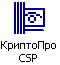 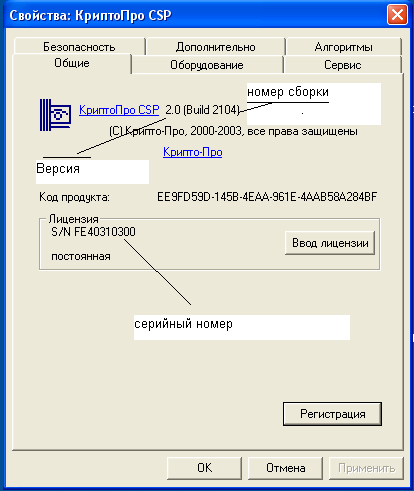 Удаление контейнеров закрытых ключей, копирование ключей, просмотр контейнеров осуществляется со вкладки «Сервис»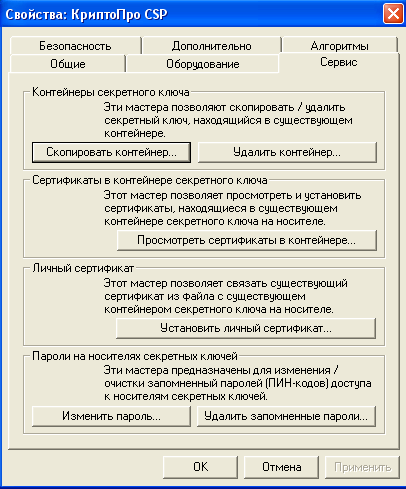 В случае досрочного прекращения действия закрытого ключа ЭП (смена специалиста, компрометация ключа), закрытый ключ должен быть уничтожен в течение суток с отметкой в журнале учета СКЗИ. Информация об отзыве сертификата также в течение суток направляется в территориальный орган федерального казначейства.При плановой смене ключей, по истечении срока их действия, выведенные ключи уничтожаются ответственным пользователем криптосредств Администрации района в течение 4 суток с момента окончания срока действия с отметкой об этом в журнале учета СКЗИ.ФОРМАжурнала учета и уничтожения носителей с ключевой информациейв Администрации Змеиногорского района Алтайского краяФОРМАжурнала выдачи носителей с ключевой информациейв Администрации Змеиногорского района Алтайского краяФОРМАжурнал регистрации ключей от режимных помещений/хранилищв Администрации Змеиногорского района Алтайского краяФОРМАжурнала учета хранилищ в Администрации Змеиногорского района Алтайского краяФОРМАжурнала регистрации выдачи/сдачи ключей от режимных помещенийв Администрации Змеиногорского района Алтайского краяФОРМАжурнала регистрации выдачи/сдачи ключей от хранилищв Администрации Змеиногорского района Алтайского краяФОРМАжурнала лицевых счетов пользователей средств криптографической защиты информации в Администрации Змеиногорского района Алтайского краяФОРМАакта ввода в эксплуатацию средств криптографической защиты информацииАктввода в эксплуатацию средства криптографической защиты информацииНастоящий акт составлен в том, что _____ специалистом______________________                                                              (дата) _             (Ф.И.О., должность, наименование организации)была произведена установка и настройка средства криптографической защиты информации (далее – СКЗИ) ____________________________________________________________________(наименование СКЗИ)Место установки: 	__________________________________________________________                                                            (адрес, № кабинета)Комплектность и содержание установленного программного средства, обеспечивающего криптографическую защиту информации, соответствует сведениям, указанным в формуляре.Размещение СКЗИ, хранение ключевых носителей, охрана помещения организованны в установленном порядке.Обучение правилам работы с СКЗИ и проверка знаний нормативных правовых актов, а также эксплуатационной и технической документации к ним проведены.Условия для использования СКЗИ, установленные эксплуатационной и технической документации к ним созданы.Установленное и настроенное ПО находится в работоспособном состоянии.ПОРЯДОКпо восстановлению связи в случае компрометации действующих ключей к средствам криптографической защиты информации в Администрации Змеиногорского района Алтайского краяОбщие положенияНастоящий Порядок разработан в целях обеспечения восстановления связи в случае компрометации действующих ключей к средствам криптографической защиты информации (далее – СКЗИ) Администрации Змеиногорского района Алтайского края (далее – Администрация района).К событиям, связанным с компрометацией ключей относятся, включая, но не ограничиваясь, следующие: потеря ключевых носителей;потеря ключевых носителей с их последующим обнаружением;увольнение специалистов, имевших доступ к ключевой информации;нарушение правил хранения и уничтожения (после окончания срока действия) закрытого ключа;возникновение подозрений на утечку информации или ее искажение в системе конфиденциальной связи;нарушение печати на сейфе с ключевыми носителями;случаи, когда нельзя достоверно установить, что произошло с ключевыми носителями (в том числе случаи, когда ключевой носитель вышел из строя и доказательно не опровергнута возможность того, что, данный факт произошел в результате несанкционированных действий злоумышленника).В случае возникновения обстоятельств, указанных в п.1.1 настоящего Порядка, Пользователь обязан немедленно прекратить обмен электронными документами с использованием скомпрометированных закрытых криптографических ключей и сообщить о факте компрометации ответственному за эксплуатацию СКЗИ.Смена криптографических ключей проводится в соответствии с соответствующими положениями «Порядка по работе со средствами криптографической защиты информации в Администрации Змеиногорского района Алтайского края».Использование СКЗИ может быть возобновлено только после ввода в действие другого криптографического ключа взамен скомпрометированного.Для этого Пользователь, чей ключевой носитель скомпрометирован, должен написать Заявку на изготовление нового сертификата ключа подписи в соответствии с порядком, установленным в Администрации района.Ответственный пользователь СКЗИ должен либо создать новый сертификат, либо содействовать получению сертификата в Удостоверяющем центре. После чего необходимо зарегистрировать ключевой носитель в установленном порядке и передать непосредственному пользователю.Скомпрометированные ключи подлежат уничтожению в соответствии с порядком, установленным в Администрации района.ФОРМАзаключения о допуске к самостоятельной работе с СКЗИЗаключениео допуске к самостоятельной работе со средствами криптографической защитыСтруктурное подразделение ______________________Должность ______________Фамилия, имя, отчество __________________________с «__»__________ 20___г.   по «__»__________20___г. в соответствии с Программой, утвержденной постановлением Администрации Змеиногорского района Алтайского края_____________ прошел(ла) подготовку к самостоятельной работе со средствами криптографической защиты информации (далее – СКЗИ) количество часов (29) и сдал(а) зачет с общей оценкой (_______).По решению комиссии ______________ допущен(а) к самостоятельной работе с СКЗИ.Специалист несет персональную ответственность за за правильность эксплуатации и сохранность СКЗИ носителей ключевой информации и других документов о ключах, выдаваемых с ключевыми носителями; сохранение в тайне конфиденциальной информации, ставшей им известной в процессе работы с СКЗИ;сохранение в тайне содержания закрытых ключей СКЗИ и средств ЭП;утрату и некорректность эксплуатации СКЗИ и закрытых ключей; в случае несвоевременного сообщения о факте компрометации ключей Специалист, допустивший компрометацию ключей, несет ответственность в полном объеме за ущерб, причиненный им другим Пользователям Системы.В случае неисполнения или ненадлежащего выполнения требований «Порядка по работе со средствами криптографической защиты информации в Администрации Змеиногорского района Алтайского края» Пользователь ключа может быть привлечен к дисциплинарной и/или административной ответственности в соответствии с действующим Законодательством Российской Федерации.ФОРМАжурнала технического (аппаратного)в Администрации Змеиногорского района Алтайского краяО назначении ответственных пользователей криптосредств и утверждении форм документов, используемых для обеспечения безопасности персональных данных при их обработке в информационных системах с использованием средств криптографической защиты информацииПриложение №1к постановлению Администрации Змеиногорского районаот_14.12.2020 г. №586________Приложение №2к постановлению Администрации Змеиногорского районаот_14.12.2020 г. №586________Приложение №3к постановлению Администрации Змеиногорского районаот_14.12.2020 г. №586________№п\пДолжностьФИО1первый заместитель главы Администрации Змеиногорского районаГоряинов О.А.2главный бухгалтер централизованной межведомственной бухгалтерии Администрации Змеиногорского районаБулгакова Л.Н.3заместитель главного бухгалтера централизованной межведомственной бухгалтерии Администрации Змеиногорского районаКадушкина Д.А.4ведущий бухгалтер централизованной межведомственной бухгалтерии Администрации Змеиногорского районаЗакопко Т.Ю.5ведущий бухгалтер централизованной межведомственной бухгалтерии Администрации Змеиногорского районаГорячева А.С.6ведущий бухгалтер централизованной межведомственной бухгалтерии Администрации Змеиногорского районаЛыкова С.Н.7ведущий бухгалтер централизованной межведомственной бухгалтерии Администрации Змеиногорского районаФедулова Н.В.8ведущий бухгалтер централизованной межведомственной бухгалтерии Администрации Змеиногорского районаЗырянова О.Б.9ведущий бухгалтер централизованной межведомственной бухгалтерии Администрации Змеиногорского районаПавлова К.А.10главный специалист отдела по социальным вопросамМордовина Р.В.11заведующий отделом экономикиЗырянова Е.В.12заместитель заведующего отдела экономикиКлимова И.А.13заведующий отделом программного обеспечения Администрации Змеиногорского районаМатвеев А.А.14заведующий архивным отделомОсмолова Н.В.15заведующий юридическим отделомТкаченко М.В.Приложение №4к постановлению Администрации Змеиногорского районаот_14.12.2020 г. №586________№п/п№ кабинетаАдрес, размещение114658480, Алтайский край, г. Змеиногорск, ул. Шумакова, 4, 2 этаж215658480, Алтайский край, г. Змеиногорск, ул. Шумакова, 4, 2 этаж316658480, Алтайский край, г. Змеиногорск, ул. Шумакова, 4, 2 этаж419658480, Алтайский край, г. Змеиногорск, ул. Шумакова, 4, 2 этаж521658480, Алтайский край, г. Змеиногорск, ул. Шумакова, 4, 2 этаж622658480, Алтайский край, г. Змеиногорск, ул. Шумакова, 4, 2 этаж724658480, Алтайский край, г. Змеиногорск, ул. Шумакова, 4, 2 этаж8ведомственный архив658480, Алтайский край, г. Змеиногорск, ул. Шумакова, 4, 2 этаж9Кабинет заведующего658480, Алтайский край, г. Змеиногорск, ул. Ленина,13, архивный отделПриложение №5к постановлению Администрации Змеиногорского районаот_14.12.2020 г. №586________№
п/пНаименование СКЗИ, эксплуатационной и технической документации к ним, ключевых документовНаименование СКЗИ, эксплуатационной и технической документации к ним, ключевых документовСерийные номера СКЗИ, эксплуатационной и технической документации к ним, номера серий ключевых документовСерийные номера СКЗИ, эксплуатационной и технической документации к ним, номера серий ключевых документовСерийные номера СКЗИ, эксплуатационной и технической документации к ним, номера серий ключевых документовНомера экземпляров (криптографические номера) ключевых документовНомера экземпляров (криптографические номера) ключевых документовОтметка о полученииОтметка о полученииОтметка о полученииОтметка о полученииОтметка о выдачеОтметка о выдаче№
п/пНаименование СКЗИ, эксплуатационной и технической документации к ним, ключевых документовНаименование СКЗИ, эксплуатационной и технической документации к ним, ключевых документовСерийные номера СКЗИ, эксплуатационной и технической документации к ним, номера серий ключевых документовСерийные номера СКЗИ, эксплуатационной и технической документации к ним, номера серий ключевых документовСерийные номера СКЗИ, эксплуатационной и технической документации к ним, номера серий ключевых документовНомера экземпляров (криптографические номера) ключевых документовНомера экземпляров (криптографические номера) ключевых документовОт кого полученыОт кого полученыДата и номер сопроводительного письмаДата и номер сопроводительного письмаФ.И.О. пользователя СКЗИФ.И.О. пользователя СКЗИ12233344556677Отметка о выдачеОтметка о выдачеОтметка о подключении (установке) СКЗИОтметка о подключении (установке) СКЗИОтметка о подключении (установке) СКЗИОтметка о подключении (установке) СКЗИОтметка о подключении (установке) СКЗИОтметка об изъятии СКЗИ из аппаратных средств, уничтожении ключевых документовОтметка об изъятии СКЗИ из аппаратных средств, уничтожении ключевых документовОтметка об изъятии СКЗИ из аппаратных средств, уничтожении ключевых документовОтметка об изъятии СКЗИ из аппаратных средств, уничтожении ключевых документовОтметка об изъятии СКЗИ из аппаратных средств, уничтожении ключевых документовОтметка об изъятии СКЗИ из аппаратных средств, уничтожении ключевых документовПримечаниеДата и расписка в полученииДата и расписка в полученииФ.И.О. сотрудников органа криптографической защиты, пользователя СКЗИ, произведших подключение (установку)Ф.И.О. сотрудников органа криптографической защиты, пользователя СКЗИ, произведших подключение (установку)Дата подключения (установки) и подписи лиц, произведших подключение (установку)Номера аппаратных средств, в которые установлены или к которым подключены СКЗИНомера аппаратных средств, в которые установлены или к которым подключены СКЗИДата изъятия (уничтожения)Дата изъятия (уничтожения)Ф.И.О. сотрудников органа криптографической защиты, пользователя СКЗИ, производивших изъятие (уничтожение)Ф.И.О. сотрудников органа криптографической защиты, пользователя СКЗИ, производивших изъятие (уничтожение)Номер акта или расписка об уничтоженииНомер акта или расписка об уничтожении889910111112121313141415Приложение №6к постановлению Администрации Змеиногорского района от___________ №___Наименование организацииУч.№                                      Экз. № 1Ключ ЭП АРМ Банк-клиентФ.И.О. владельца ключаСерийный № 119111754Приложение №7к постановлению Администрации Змеиногорского районаот_14.12.2020 г. №586________Рег. №Дата формирования ключевой информацииВид ключевой информацииДата полученияНаименованиеоргана криптографической защитыФИОответственного пользователя криптосредстваПодпись№ АКТА/ДатауничтоженияПодпись по факту уничтожения123456789Приложение №8к постановлению Администрации Змеиногорского районаот_14.12.2020 г. №586________№ п/пРег. №Дата выдачи/сдачиВыданоВыданоВыданоСданоСданоСдано№ п/пРег. №Дата выдачи/сдачиФИОпользователяносителя с ключевой информациейподпись пользователя носителя с ключевой информациейподпись ответственного пользователя носителя с ключевой информациейФИОпользователяносителя с ключевой информациейподпись пользователя  носителя с ключевой информациейподпись ответственного пользователя криптосредств123456789Приложение №9к постановлению Администрации Змеиногорского района от____________ №____№ п/пРегистрационный номер ключа Номер экземпляра ключаНомер (название) режимного помещения/ хранилищаДата, ФИО, получившего ключ, подписьОтметки ответственного пользователя криптосредств / руководителяОтметки ответственного пользователя криптосредств / руководителяСведения об утрате/замене ключа (№ акта, служебной записки и т.п.)№ п/пРегистрационный номер ключа Номер экземпляра ключаНомер (название) режимного помещения/ хранилищаДата, ФИО, получившего ключ, подписьФИО Дата, подпись о получении дубликата ключаСведения об утрате/замене ключа (№ акта, служебной записки и т.п.)12345678Приложение №10к постановлению Администрации Змеиногорского районаот_14.12.2020 г. №586________Учетный номерНаименование хранилища (сейф,металлический шкаф)Инвентарный номерМестонахождение (подразделение,номер комнаты)Что находится (документы, изделия)Фамилияответственного за сейф (шкаф)Кол-вокомплектов ключей и их номераРасписка ответственного за хранилище в получении ключа и датаРасписка в приеме ключа и дата123456789Приложение №11к постановлению Администрации Змеиногорского районаот_14.12.2020 г. №586________ДатаРегистрационный номер ключаВремя выдачи ФИО пользователяПодпись пользователяВремя сдачиФИО пользователяПодпись пользователяФИО, подпись лица, принявшего помещение под охрану1234567.89Приложение №12к постановлению Администрации Змеиногорского районаот_14.12.2020 г. №586________ДатаРегистрационный номер ключаВремя выдачи Отметки пользователяОтметки пользователяОтметки ответственного пользователя криптосредствОтметки ответственного пользователя криптосредствВремя сдачиОтметки пользователяОтметки пользователяОтметки ответственного пользователя криптосредствОтметки ответственного пользователя криптосредствДатаРегистрационный номер ключаВремя выдачи ФИОПодписьФИОПодписьФИОПодписьФИОПодпись123456789101112Приложение №13к постановлению Администрации Змеиногорского районаот_14.12.2020 г. №586________№ФИО пользователя СКЗИНаименование СКЗИ, эксплуатационной и технической документации к ним, ключевых документовРегистрационные номера СКЗИ, эксплуатационной и технической документации к ним, номера серий ключевых документовНомера экземпляров (криптографические номера) ключевых документовДата ввода в действиеДата вывода из действияПримечание12345678Приложение №14к постановлению Администрации Змеиногорского районаот_14.12.2020 г. №586________УТВЕРЖДАЮГлава Змеиногорского района Алтайского края___________ /___________«__» _____________ 20__г.Пользователь СКЗИ:(Ф.И.О., должность)Серийный номер ПК:(должность лица, установившего СКЗИ)(подпись)(Ф.И.О.)(должность пользователя СКЗИ)(подпись)(Ф.И.О.)Глава Змеиногорского района Алтайского края                                      ________________Глава Змеиногорского района Алтайского края                                      ________________Глава Змеиногорского района Алтайского края                                      ________________________________                                                                                                        (подпись)                                                                                                       (подпись)                                                                                                       (подпись)(Ф.И.О.)Приложение №15к постановлению Администрации Змеиногорского районаот____________ №_______Приложение №16к постановлению Администрации Змеиногорского районаот_14.12.2020 г. №586________УТВЕРЖДАЮГлава Змеиногорского района Алтайского края___________ /____________УТВЕРЖДАЮГлава Змеиногорского района Алтайского края___________ /____________«_____» _________ 20__ г.«_____» _________ 20__ г.Председатель комиссии:Фамилия И.О.Члены комиссии:Фамилия И.О.Фамилия И.О.Приложение №17к постановлению Администрации Змеиногорского районаот_14.12.2020 г. №586________№ п/пДатаТип и серийные номера используемых СКЗИЗаписи по обслуживанию СКЗИИспользуемые криптоключиИспользуемые криптоключиИспользуемые криптоключиОтметка об уничтожении (стирании)Отметка об уничтожении (стирании)Примечание№ п/пДатаТип и серийные номера используемых СКЗИЗаписи по обслуживанию СКЗИТип ключевого документаСерийный, криптографический 
номер и номер экземпляра ключевого документаНомер разового ключевого носителя или зоны СКЗИ, в которую введены криптографические ключиДатаПодпись пользователя СКЗИПримечание12345678910